新 书 推 荐中文书名：《冰寒彻骨》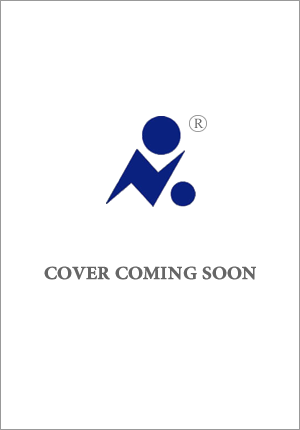 英文书名：A KILLING COLD作    者：Kate Alice Marshall出 版 社：Flatiron Books/St. Martin’s Press代理公司：ANA/Conor字    数：约91,000词出版时间：2025年2月代理地区：中国大陆、台湾审读资料：电子稿类    型：惊悚悬疑内容简介：西奥的未婚夫康纳把她带到了道尔顿家族的私人度假胜地，田园诗般的伊德尔伍德。这里有舒适的小木屋和豪华别墅，坐落于高山之上，只接待富贵逼人、高不可攀的道尔顿家族。西奥是一个孤儿，对自己幼年时光毫无记忆，也没有家人可言。为了进入道尔顿家族特权和财富的世界，她需要给康纳的祖父母留下深刻印象，并赢得他那些持怀疑态度的亲戚们的青睐。于是，西奥对一封匿名短信置若罔闻，短信中写道：远离康纳·道尔顿。她也对反复出现的噩梦置之不理，梦的结局总是一样，总是有一个模糊的人影笼罩在她之上。但是，伊德尔伍德开始让她产生一种奇怪的熟悉感。小屋窗外雪地上的脚印、越来越多的记忆闪现，以及她必然曾造访这个地方的确凿证据，这些都让西奥无法再视而不见。她以前来过这里。如果这是真的，那么这里的某个人就隐藏着一个可怕的秘密。他们会不惜一切代价阻止西奥揭露这个秘密。被暴风雪困住，西奥意识到，她正处于可怕的危险之中——道尔顿家族是不会输的，而发现在伊德尔伍德发生的事情，可能会让她付出惨重代价——甚至是生命。曲折刺激，这部惊悚小说面向该类型的深度读者们，凯特·爱丽丝·马歇尔（Kate Alice Marshall）塑造了一个令人难忘的角色，她将吸引梅根·米兰达（Megan Miranda）、赖利·塞杰（Riley Sager）和史黛西·威林厄姆（Stacy Willingham）的粉丝。作者简介：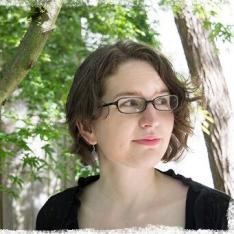 凯特·爱丽丝·马歇尔（Kate Alice Marshall）创作过六部青少年小说，包括《我还活着》（I Am Still Alive）、《消失的规则》（Rules for Vanishing）、《我们最后的回声》（Our Last Echoes）、《伊甸园艾尔德的秘密》（Secrets of Eden Eld）中年级系列。她以凯瑟琳·金梅尔（Kathleen Kimmel）为笔名，创作了两部历史浪漫小说。著有两部悬疑小说《林中之事》（What Lies in the Woods）、《无人知晓》（No One Can Know）。她现在与丈夫、两名孩子、一只名叫冯内古特的狗住在西雅图郊外。聊聊这位St. Martin新晋作者：马歇尔的首部惊悚小说《林中真相》出版于2023年1月，销量强劲且稳定。该书在出版之初就收获极大关注，随后口口相传，短短一年，全平台销量已超过10万册，精装本已印刷到第8版。该书曾获 Goodreads精选提名、每月一书俱乐部精选，在亚马逊上有9000多条评价，综合评分4.3星，Goodreads上有10万多余评价，4星。马歇尔的第二作《无人知晓》也表现喜人，精装本上市仅几个月就已第3次印刷。《无人知晓》登上了《今日美国》畅销书榜，成为 每月一书俱乐部精选，并获得了评论家和读者的一致好评。而《冰寒彻骨》，通过这第三本书，马歇尔再次巩固了自己的地位，在高端惊悚和商业小说之间取得了恰到好处的平衡。这本新书曲折有趣，让读者目不暇接，直到迎来惊人的结局。迄今为止，《林中真相》已授权8个语区，《无人知晓》业已授权5个国家和地区。随着凯特·爱丽丝·马歇尔国际读者群不断扩大，我们希望看到更多地区的读者能加入其中。每本书都是单行本，都适合新人入坑。《冰寒彻骨》将于2025年2月由Flatiron出版，首印量125,000册，整个St. Martin将开展大规模的营销和宣传来支持本书亮相——对子公司Flatiron而言，上一次这么大手笔还是S·A·科斯比。媒体评价：“《冰寒彻骨》（A KILLING COLD）是一部情节紧凑的惊悚小说，非常适合史黛西·威林厄姆和吉莉安·弗琳（Gillian Flynn）的粉丝。读者一定会蜂拥而至，来看这个出色的故事。故事中的悬念清晰可见，危险明显却又隐晦，与世隔绝的氛围令人毛骨悚然，足以让人脖子后面的汗毛竖起来。西奥多拉·斯科特（Theodora Scott）是一个迷人而复杂的人物，而整个道尔顿家族符合你对每年冬天在豪华旅馆里闭关两周的家族的一切期望。秘密和掩饰比比皆是。马歇尔创作了一部野性而诱人的哥特式小说，让人不忍释卷。”----J.T. 埃里森（J.T. Ellison），《纽约时报》畅销书《一件非常糟糕的事》（A Very Bad Thing）的作者感谢您的阅读！请将反馈信息发至：版权负责人Email：Rights@nurnberg.com.cn安德鲁·纳伯格联合国际有限公司北京代表处北京市海淀区中关村大街甲59号中国人民大学文化大厦1705室, 邮编：100872电话：010-82504106, 传真：010-82504200公司网址：http://www.nurnberg.com.cn书目下载：http://www.nurnberg.com.cn/booklist_zh/list.aspx书讯浏览：http://www.nurnberg.com.cn/book/book.aspx视频推荐：http://www.nurnberg.com.cn/video/video.aspx豆瓣小站：http://site.douban.com/110577/新浪微博：安德鲁纳伯格公司的微博_微博 (weibo.com)微信订阅号：ANABJ2002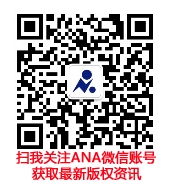 